                                               Školský klub detí pri ZŠ s MŠ Brodňanská 110/17 Žilina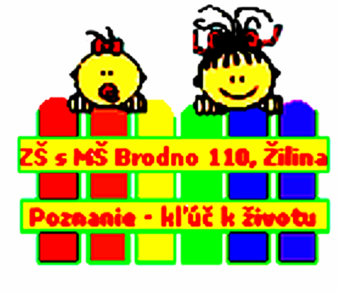 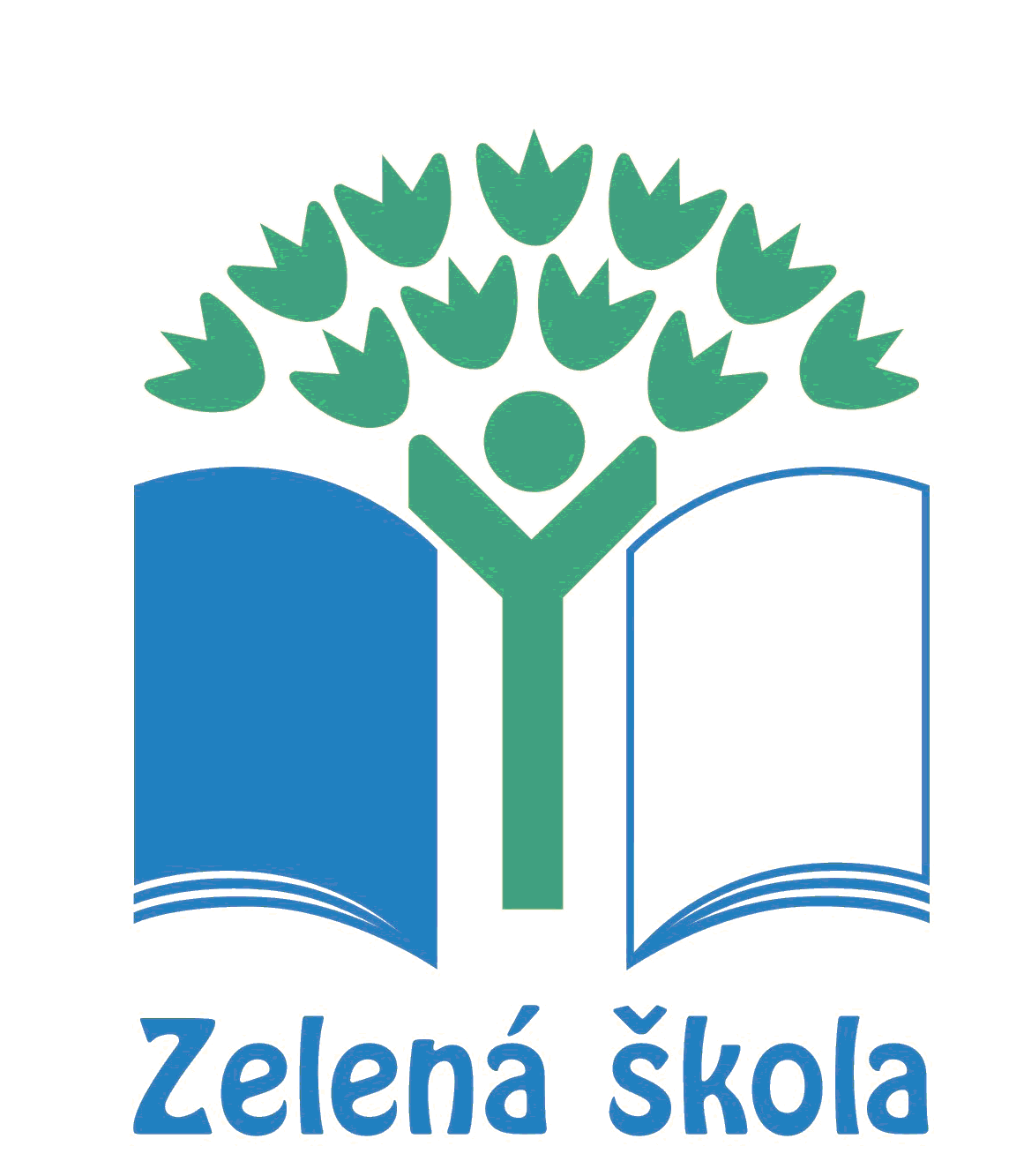                                                   ZÁPISNÝ LÍSTOK ŽIAKA                                                                        na školský rok 2023/2024Prihlasujem svoje dieťa .....................................................................................na pravidelnú dochádzku do školského klubu detí v období : september – jún. Školský klub je v prevádzke po vyučovaní od 11:20 hod. do 16:20 hod. Dátum, miesto narodenia : ..................................................................................Trieda: ............................Bydlisko: ..................................................................Tel. číslo domov................ Meno a priezvisko matky : ...................................................................................Zamestnávateľ matky : .........................................................................................Tel. číslo matky :  .................................................................................................Meno a priezvisko otca : ......................................................................................Zamestnávateľ otca : ............................................................................................Tel. číslo otca : ..................................................................................................... Upozornenie na zdravotné problémy : .................................................................Predpokladaný rozsah denného pobytu dieťaťa v ŠKDZmeny v dennej dochádzke do ŠKD je potrebné oznámiť len písomnou formou (nie telefonicky!), v opačnom prípade nebude Vaše dieťa z dôvodu bezpečnosti uvoľnené z klubu. Ak dieťa odchádza z klubu bez sprievodu rodiča, právnu zodpovednosť preberá rodič.!!! Poplatok za ŠKD 15 € je potrebné uhradiť na školský účet, najneskôr do 10. dňa v mesiaci! Číslo účtu: 0303704005/5600      IBAN : SK15 5600 0000 0003 03704005 Do poznámky prosím uveďte : Meno Priezvisko (dieťaťa) Variabilný symbol: (nezabudnite uviesť!)                                                                                                                                ............................................                                                                                                                               podpis zákonného zástupcu Svojim podpisom potvrdzujem, že moje dieťa môže odísť z ŠKD s neplnoletým súrodencom skôr, ako je uvedené na zápisnom lístku.                                                                                                                                 ............................................                                                                                                                                podpis zákonného zástupcu V zmysle zákona §2 ods.y) zákona 245/2008 o výchove a vzdelávaní a o zmene a doplnení niektorých zákonov, svojim podpisom potvrdzujem, že súhlasím, aby sa moje dieťa zúčastňovalo akcií organizovanými ŠKD s tým, že bude dodržiavať školský poriadok, zásady bezpečného správania sa a riadiť sa pokynmi pedagogického zboru.                                                                                                                                 ............................................                                                                                                                                podpis zákonného zástupcu Deň Po vyučovaní         doSpôsob odchodu Dieťa navštevuje krúžky názov       od – do  POUTSTŠTPIA